
Romhány  Szopokapuszta (Rovnya)  Legénd  Péter-völgy  Nézsa  Kő-hegy  Romhányi-hegy  Romhányi-pihenő  Törökmogyorófa  Romhány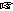  Romhány, Lilla Presszó (Batthyány utca, a buszvégállomástól 200 m-re)
 7:30-9:30 óra  1400 Ft  26,8 km  635 m  8 óra  55,9  C33/7  36,3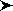 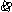 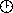 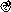 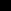 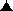 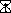 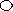 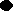 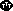 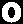 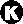 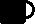 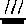 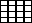 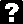 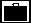 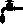 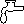 Közlekedési információk a 25-ös túrához: Romhányba autóbusz indul Rétságról 6:25. 6:28. 7:41. Rétságra Vácról a 6:25-kor induló autóbusszal lehet, Balassagyarmatról: 6:30, 7:00. Magyarnándorról Romhányba autóbusz indul: 7:12. Magyarnándorig vonattal Budapest-Keleti pályaudvarról aszódi átszállással lehet eljutni.
Itiner és GPS nyomvonat letölthető.
Nézsa  Legénd  Szopokapuszta (Rovnya)  Romhány Nézsa, Arizona Söröző (Szondi út 85., 100 méterre Nézsa, Gyógyszertár buszmegállótól)
 Romhány, Lilla Presszó (Batthyány utca, a buszvégállomástól 200 m-re)
 9:00 óra  1200 Ft  12,5 km  250 m  4-4,5 óra  26,8  E15/5  16,3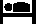 Közlekedési információk a vezetett túrához: Nézsára Vácról 7:45-kor indul autóbusz, érkezés: 8:38.
A 15km-es vezetett túrán a menetidő kb. 4-4,5 óra. Igény függvényében a vezetett túra résztvevőit a célból díjmentesen visszavisszük a nézsai rajtba a túra után.

Mindkét távhoz: a rendezvényen való részvétel az útvonalon érintett települések (Romhány, Nézsa, Legénd) lakosainak ingyenes.
A túrákon kizárólag előnevezéssel lehet részt venni! Előnevezési határidő: 2016. január 22. Előnevezés módja: e-mailben a fittfuttura@gmail.com címen, a résztvevők nevének és a választott táv megadásával.
Térkép: a Cserhát turistatérképe.
A túra a Cserhát Kupa része.
Letöltések száma: 3984. Módosítva: 2016.01.20Ez a kiírás a TTT oldalának másolata és a TTT engedélyével készült.A túra kiírása a TTT honlapon:     http://www.teljesitmenyturazoktarsasaga.hu/tura?id=6670 Túrabeszámolók 